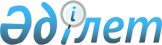 Об установлении ограничительных мероприятий
					
			Утративший силу
			
			
		
					Решение акима Переменовского сельского округа Бородулихинского района Восточно-Казахстанской области от 5 июля 2022 года № 6. Зарегистрировано в Министерстве юстиции Республики Казахстан 12 июля 2022 года № 28781. Утратило силу решением акима района Алтай Восточно-Казахстанской области от 28 декабря 2022 № 3
      Сноска. Утратило силу решением акима района Алтай Восточно-Казахстанской области от 28.12.2022 № 3 (вводится в действие после дня его первого официального опубликования).
      В соответствии с подпунктом 7) статьи 10-1 Закона Республики Казахстан "О ветеринарии", на основании представления главного государственного ветеринарно-санитарного инспектора от 27 июня 2022 года № 467 РЕШИЛ:
      1. Установить ограничительные мероприятия на территории сел Переменовка, Андроновка, Ремки, Орловка Переменовского сельского округа Бородулихинского района области Абай, в связи с возникновением болезни бруцеллез крупного рогатого скота.
      2. Контроль за исполнением настоящего решения оставляю за собой.
      3. Настоящее решение вводится в действие со дня его первого официального опубликования.
					© 2012. РГП на ПХВ «Институт законодательства и правовой информации Республики Казахстан» Министерства юстиции Республики Казахстан
				
      аким округа

К. Коныров
